Исторический калейдоскоп«Символы, рожденные историей»Ежегодно, во второе воскресенье мая, в соответствии с Указом Президента Республики Беларусь № 157 от 26 марта 1998 г. в Республике Беларусь отмечается День Государственного флага, Государственного герба и Государственного гимна как символа суверенитета республики.  Символы, выражающие политическую самостоятельность и независимость, историю становления и развития, национальную самобытность, имеет каждое современное государство. Страна, которая не сберегает свои святыни, не ценит свой государственный герб и флаг, не учит новые поколения понимать, ценить и уважать государственные символы, рискует будущим своего народа. Государственные символы Республики Беларусь прошли долгий путь становления, развития и утверждения. Герб, флаг и гимн – главные символы независимости, передающие историко-культурное наследие нашего народа, подчеркивающие национальный дух и достоинство белорусских граждан.12 мая 2023 года в отделении дневного пребывания для граждан пожилого возраста ГУ «Территориальный центр социального обслуживания населения Ошмянского района» в рамках работы клуба «Патриот» проведен исторический калейдоскоп «Символы, рожденные историей», приуроченный к Году мира и созидания и Дню Государственных символов Республики Беларусь.Началось мероприятие с исполнения Государственного гимна Республики Беларусь. Далее ведущий программы познакомил присутствующих с историческим путем создания символики нашей республики и отметил, что необходимо с уважением относиться к Государственному флагу, Государственному гербу и Государственному гимну как символам, выражающим политическую самостоятельность и независимость нашего государства, историю его становления и развития.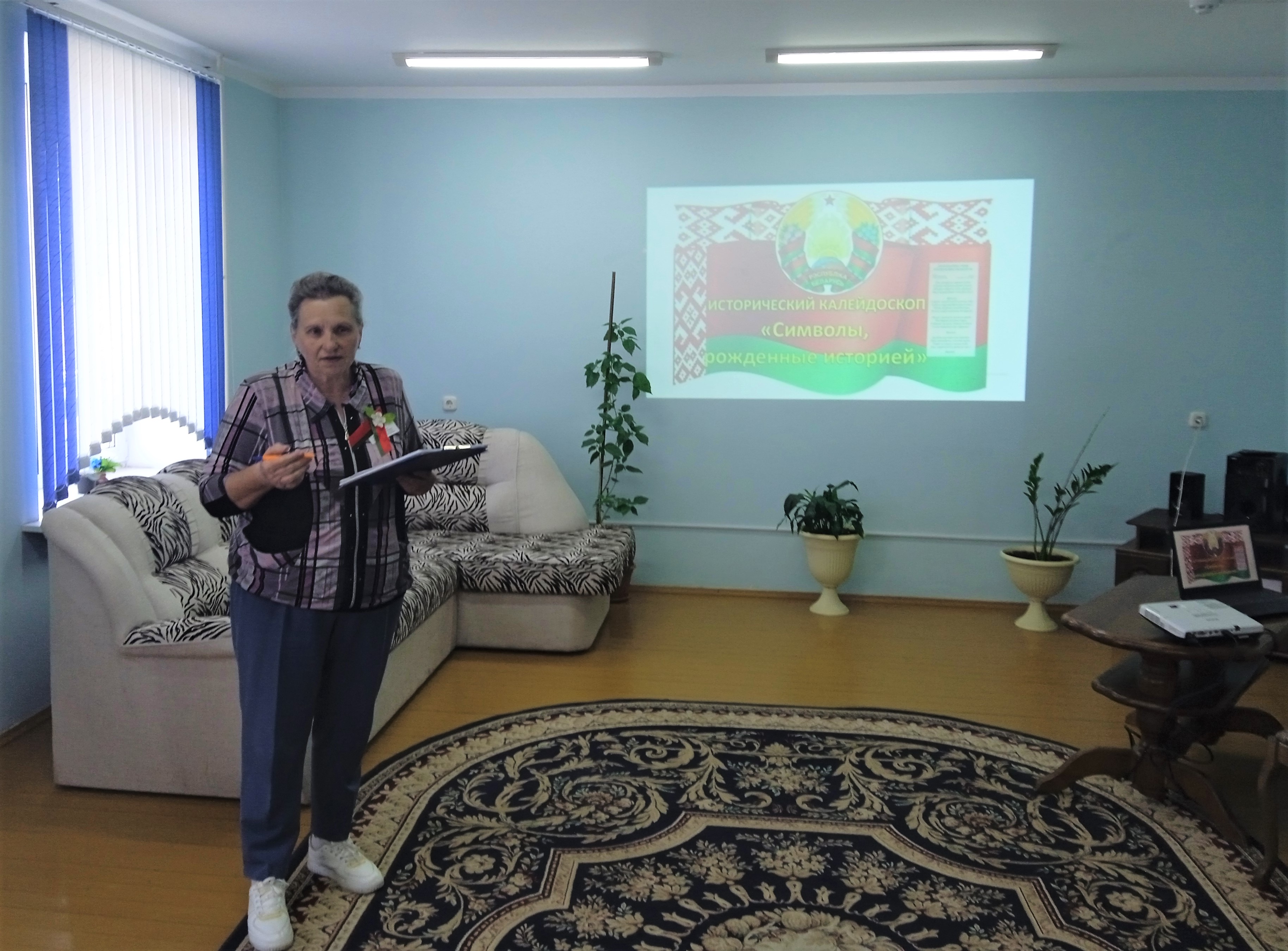 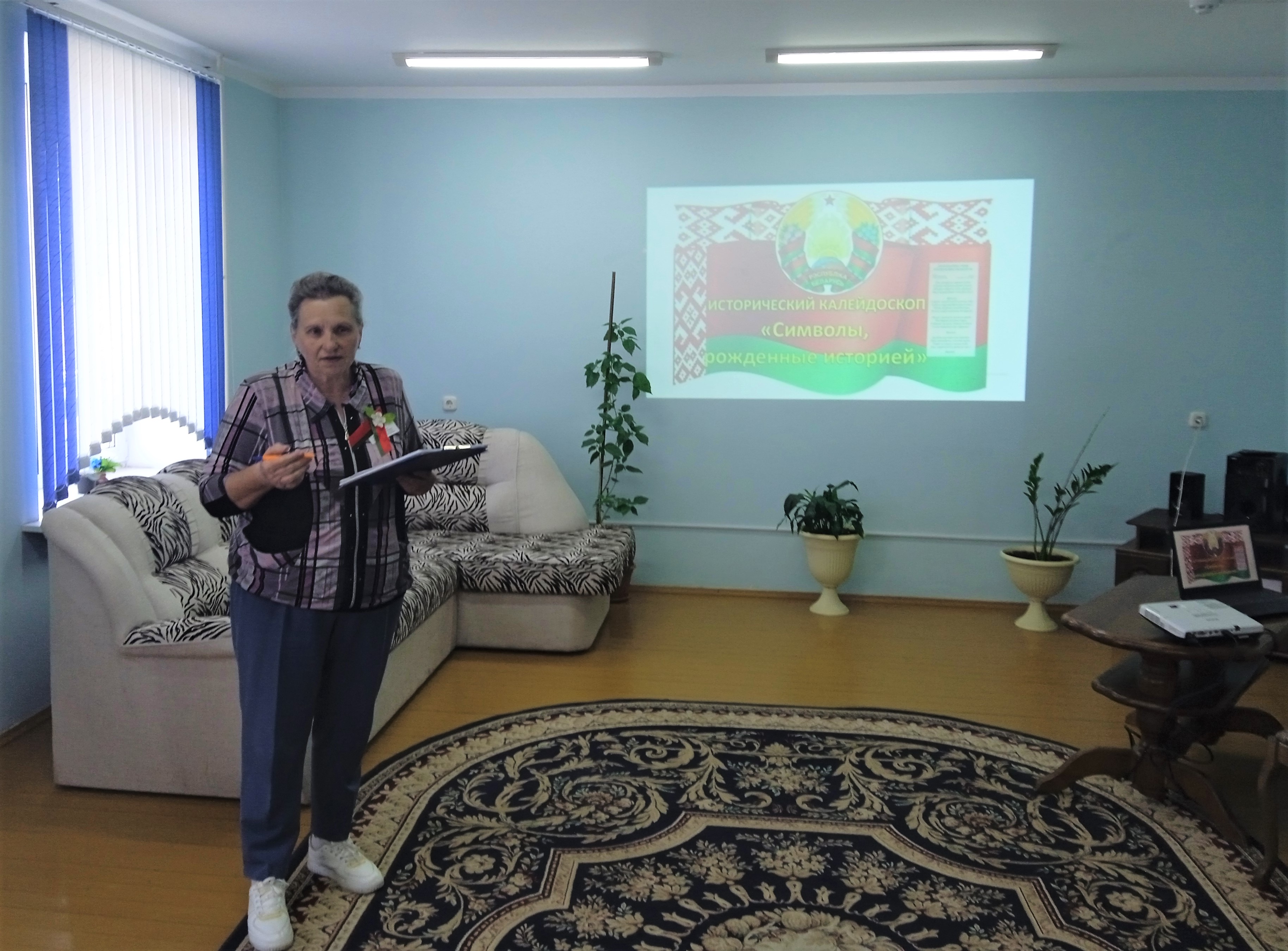 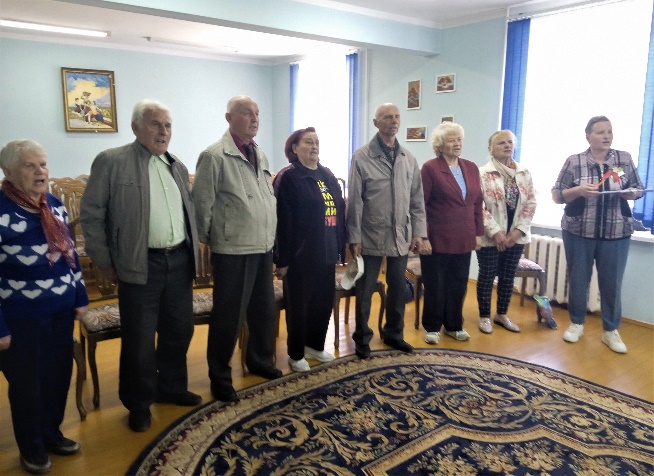 